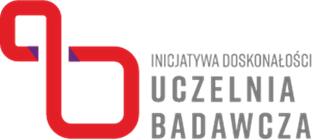 Części 11-12 Przedmiot zamówienia jest finansowany w ramach programu: „Inicjatywa Doskonałości Uczelnia Badawcza”Części 14 i 15 są finansowane z CYBERSECIDENT/489281/IV/NCBR/2021Identyfikacja, Kolekcjonowanie i ocena nieprzyjaznych operacji dezinformacyjnych w cyberprzestrzeni, prowadzonych w oparciu o narzędzia teleinformatyczne.Projekt współfinansowany przez Narodowe Centrum Badań i Rozwoju w ramach Programu Badań Naukowych i Prac Rozwojowych „CyberSecIdent – Cyberbezpieczeństwo i e-Tożsamość”Warszawa, dnia 02.11.2022 r.DZP-361/177/2022/PC/1232          Do wszystkich zainteresowanychDotyczy: postępowania o udzielenia zamówienia publicznego prowadzonego w trybie przetargu nieograniczonego nr DZP-361/177/2022 pn. „Sprzedaż i dostarczenie sprzętu komputerowego dla jednostek organizacyjnych Uniwersytetu Warszawskiego ”Zamawiający działając zgodnie z art. 222 ust. 4 ustawy z dnia 11 września 2019 r. – Prawo zamówień publicznych (Dz. U. z 2022 r. poz. 1710) informuje, że na sfinansowanie zamówienia zamierza przeznaczyć następujące kwoty:Część 1: 22.799,77 zł brutto, Część 2: 11.070,00 zł brutto, Część 3: 8.204,00 zł brutto Część 4: 4.305,00 zł brutto, Część 5: 4.391,10 zł brutto, Część 6: 5.621,10 zł brutto, Część 7: 7.675,20 zł brutto,  Część 8: 6.974,10 zł brutto, Część 9: 7.675,20 zł brutto, Część 10: 1.458,53 zł brutto,  Część 11: 18.819,00 zł brutto, Część 12: 22.798,05 zł brutto, Część 13: 39.384,60 zł brutto, Część 14: 8.241,00 zł brutto, Część 15: 52.004,40 zł brutto,  Część 16: 4.920,00 zł brutto, Część 17: 18.573,00 zł brutto, Część 18: 10.799,40 zł brutto, Część 19: 11.999,99 zł brutto Część 20: 7.500,54 zł brutto,  Część 21: 3.500,58 zł brutto, Część 22: 34.000,00 zł brutto, Część 23: 8.200,00 zł brutto, Część 24: 15.000,00 zł bruttoW imieniu ZamawiającegoPełnomocnik Rektora ds. zamówień publicznychmgr Piotr Skubera